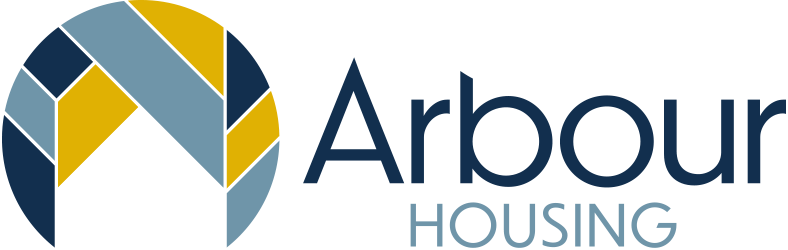 ARBOUR HOUSING ASSOCIATION – Application FormConfidentialTo complete the form from within Word, please type into the boxes and email when completed to    recruitment@abourhousing.org.   Alternatively print and complete by hand in black ink only and post to this address, marked Private and Confidential (please use additional sheets where necessary):Mrs Sharon Garrity, Arbour Housing Association, 18-22 Carleton Street, Portadown BT62 3ENCompleted application forms received before the closing date will only be considered. Please refer to the Applicant Pack for more information. All information provided will be held in the strictest of confidence.Job Title: Estate Compliance Officer 		Job Ref No:    ECO/05/22Essential Criteria:Desirable Criteria:Special Conditions of Employment:Personal DetailsPersonal DetailsFirst Name(s):Surname:Address:Postcode:Email address:Contact home number:Mobile phone number:NI Number:Please indicate if you have a disability you would like us to take into accountPlease indicate if you have a disability you would like us to take into accountYes/NoIf yes, please provide details of accommodations:Have you ever been convicted of a criminal offence, which is not spent under the terms of the Rehabilitation of Offenders (NI) Order 1978?   Have you ever been convicted of a criminal offence, which is not spent under the terms of the Rehabilitation of Offenders (NI) Order 1978?   Yes/NoIf yes, please provide details:EducationEducationEducationEducationEducationPlease provide the Main Details of your Basic Education belowPlease provide the Main Details of your Basic Education belowPlease provide the Main Details of your Basic Education belowPlease provide the Main Details of your Basic Education belowPlease provide the Main Details of your Basic Education belowTYPE OF SCHOOL (Secondary/ Grammar/ Third Level/ University/ College etc.)LEVEL OF EDUCATION(GCSE/ A-Level/ HND/HNC/ Degree/ Post Grad etc.)FROM – TO (date)SUBJECTS STUDIEDGRADES/ QUALIFICATIONS OBTAINEDMembership of Professional BodiesMembership of Professional BodiesMembership of Professional BodiesMembership of Professional BodiesNAME OFPROFESSIONAL BODYDATESDATESMEMBERSHIP STATUSNAME OFPROFESSIONAL BODYFROMTOMEMBERSHIP STATUSEmployment History (where necessary please insert another sheet)Employment History (where necessary please insert another sheet)Employment History (where necessary please insert another sheet)Employment History (where necessary please insert another sheet)Employment History (where necessary please insert another sheet)PRESENT OR MOST RECENT POSTPRESENT OR MOST RECENT POSTPRESENT OR MOST RECENT POSTPRESENT OR MOST RECENT POSTPRESENT OR MOST RECENT POSTNAME, ADDRESS ANDBUSINESS OF EMPLOYERDATESDATESPOST HELDAND SALARYMAIN DUTIESNAME, ADDRESS ANDBUSINESS OF EMPLOYERFROMTOPOST HELDAND SALARYMAIN DUTIES£REASON FOR WISHING TO LEAVE:OTHER POSTS (reverse chronological order)OTHER POSTS (reverse chronological order)OTHER POSTS (reverse chronological order)OTHER POSTS (reverse chronological order)OTHER POSTS (reverse chronological order)£REASON FOR LEAVING:£REASON FOR LEAVING:£REASON FOR LEAVING:Please tell us if you are undertaking any course of study at present and provide details:Other – voluntary workPlease tell us about any voluntary work you have completed with organisations and the skills you have built up as a result.Essential and Desirable CriteriaThe following questions are designed to allow you to demonstrate how you feel you meet the essential and desirable criteria of Education/ Qualifications and Experience as outlined in the Applicant pack, and this will be used as part of the shortlisting process. Knowledge, Skills and Personal Attributes criteria will be assessed at interview stage if successfully shortlisted. (You are not restricted to space).At least 5 GCSE passes (including English and Maths) at Grade C or above or equivalentMinimum of 1 years’ previous relevant experience in Social Housing Working knowledge or experience of Tenancy Management and Estate ManagementWorking knowledge of general office systems, practices and proceduresWorking knowledge of the MS Office suite of computer applications in particular Word and ExcelExperience of working with the general public/ Housing Association sectorAwareness of Health and Safety StandardsYou must have availability to attend Evening & Weekend meetings? (please select)        Yes/NoHold a current full driving licence valid in UK with access to suitable transport on appointment. This criterion will be waived in the case of an applicant whose disability prohibits driving but who is able to organise suitable alternative arrangements?(please select)        Yes/NoAre you eligible to work in the UK? (please select)        Yes/No(Note: Applicants must be either authorised citizens or possess a current UK work visa which entitles the holder to take up full time and permanent employment).If you have a UK work visa which entitles you to take up full time and permanent employment, please provide details including the type of the visa and the date of expiry.Is your present post your sole and regular employment?       Yes/NoPlease state the notice period you are required to give to your current employer:Please provide details of 2 referees in support of your application one of whom should be a previous employer and familiar with your work. Please provide their contact details including name, job title, address, contact telephone number and email address.Please provide details of 2 referees in support of your application one of whom should be a previous employer and familiar with your work. Please provide their contact details including name, job title, address, contact telephone number and email address.First referee:Occupation:Second referee:Occupation:Please indicate below if you wish us to refrain from contacting your referees until job offer stage: DeclarationDeclarationI declare that to the best of my knowledge the information given on this form is correct and can be treated as part of any subsequent terms of engagement.  Failure to disclose information or deliberately providing false information may result in any subsequent appointment being withdrawn. (If submitting electronically, and if you are called to interview, you will be asked to countersign your application)I declare that to the best of my knowledge the information given on this form is correct and can be treated as part of any subsequent terms of engagement.  Failure to disclose information or deliberately providing false information may result in any subsequent appointment being withdrawn. (If submitting electronically, and if you are called to interview, you will be asked to countersign your application)Signature:Date: